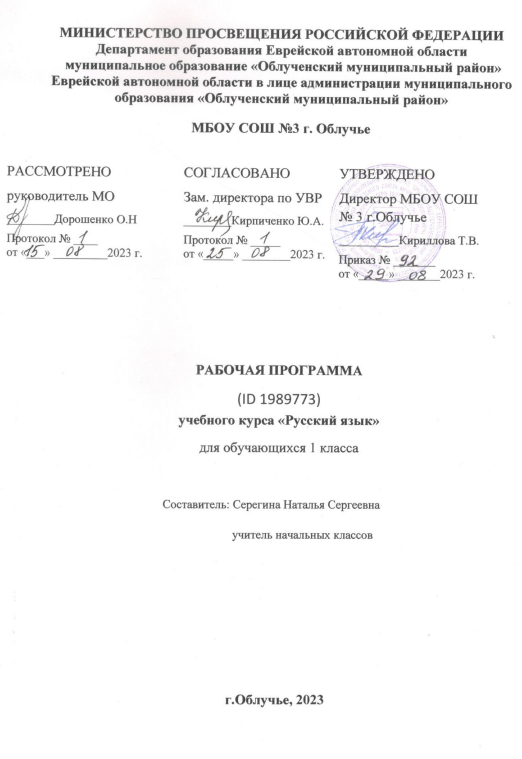 ПОЯСНИТЕЛЬНАЯ ЗАПИСКАРабочая программа учебного предмета «Русский язык» (предметная область «Русский язык и литературное чтение») на уровне начального общего образования составлена на основе Требований к результатам освоения программы начального общего образования Федерального государственного образовательного стандарта начального общего образования (далее – ФГОС НОО), Федеральной образовательной программы начального общего образования (далее – ФОП НОО), Федеральной рабочей программы по учебному предмету «Русский язык» (далее – ФРП «Русский язык»), а также ориентирована на целевые приоритеты, сформулированные в федеральной рабочей программе воспитания.ОБЩАЯ ХАРАКТЕРИСТИКА УЧЕБНОГО ПРЕДМЕТА «РУССКИЙ ЯЗЫК»
        На уровне начального общего образования изучение русского языка имеет особое значение в развитии обучающегося. Приобретённые знания, опыт выполнения предметных и универсальных учебных действий на материале русского языка станут фундаментом обучения на уровне основного общего образования, а также будут востребованы в жизни.Русский язык как средство познания действительности обеспечивает развитие интеллектуальных и творческих способностей обучающихся, формирует умения извлекать и анализировать информацию из различных текстов, навыки самостоятельной учебной деятельности. Изучение русского языка является основой всего процесса обучения на уровне начального общего образования, успехи в изучении этого предмета во многом определяют результаты обучающихся по другим учебным предметам.Русский язык обладает значительным потенциалом в развитии функциональной грамотности обучающихся, особенно таких её компонентов, как языковая, коммуникативная, читательская, общекультурная и социальная грамотность.Первичное знакомство с системой русского языка, богатством его выразительных возможностей, развитие умения правильно и эффективно использовать русский язык в различных сферах и ситуациях общения способствуют успешной социализации обучающегося. Русский язык, выполняя свои базовые функции общения и выражения мысли, обеспечивает межличностное и социальное взаимодействие, способствует формированию самосознания и мировоззрения личности, является важнейшим средством хранения и передачи информации, культурных традиций, истории русского народа и других народов России. Свободное владение языком, умение выбирать нужные языковые средства во многом определяют возможность адекватного самовыражения взглядов, мыслей, чувств, проявления себя в различных жизненно важных для человека областях.Изучение русского языка обладает огромным потенциалом присвоения традиционных социокультурных и духовно-нравственных ценностей, принятых в обществе правил и норм поведения, в том числе речевого, что способствует формированию внутренней позиции личности. Личностные достижения обучающегося непосредственно связаны с осознанием языка как явления национальной культуры, пониманием связи языка и мировоззрения народа. Значимыми личностными результатами являются развитие устойчивого познавательного интереса к изучению русского языка, формирование ответственности за сохранение чистоты русского языка.ЦЕЛИ ИЗУЧЕНИЯ УЧЕБНОГО ПРЕДМЕТА «РУССКИЙ ЯЗЫК»Изучение русского языка направлено на достижение следующих целей:1) приобретение обучающимися первоначальных представлений о многообразии языков и культур на территории Российской Федерации, о языке как одной из главных духовнонравственных ценностей народа; понимание роли языка как основного средства общения; осознание значения русского языка как государственного языка Российской Федерации; понимание роли русского языка как языка межнационального общения; осознание правильной устной и письменной речи как показателя общей культуры человека;2) овладение основными видами речевой деятельности на основе первоначальных представлений о нормах современного русского литературного языка: аудирование, говорение, чтение, письмо;3) овладение первоначальными научными представлениями о системе русского языка: фонетика, графика, лексика, морфемика, морфология и синтаксис; об основных единицах языка, их признаках и особенностях употребления в речи; использование в речевой деятельности норм современного русского литературного языка (орфоэпических, лексических, грамматических, орфографических, пунктуационных) и речевого этикета;4) использование в речевой деятельности норм современного русского литературного языка (орфоэпических, лексических, грамматических, орфографических, пунктуационных) и речевого этикета;5) развитие функциональной грамотности, готовности к успешному взаимодействию с изменяющимся миром и дальнейшему успешному образованию.Центральной идеей конструирования содержания и планируемых результатов обучения русскому языку является признание равной значимости работы по изучению системы языка и работы по совершенствованию речи обучающихся. Языковой материал призван сформировать первоначальные представления о структуре русского языка, способствовать усвоению норм русского литературного языка, орфографических и пунктуационных правил.Развитие устной и письменной речи обучающихся направлено на решение практической задачи развития всех видов речевой деятельности, отработку навыков использования усвоенных норм русского литературного языка, речевых норм и правил речевого этикета в процессе устного и письменного общения.Ряд задач по совершенствованию речевой деятельности решаются совместно с учебным предметом «Литературное чтение».
МЕСТО УЧЕБНОГО ПРЕДМЕТА  «РУССКИЙ ЯЗЫК» В УЧЕБНОМ ПЛАНЕОбщее число часов, отведённых на изучение «Русского языка», – 675 (5 часов в неделю в каждом классе): в 1 классе – 165 чСОДЕРЖАНИЕ УЧЕБНОГО ПРЕДМЕТА
1 КЛАССОбучение грамотеРазвитие речиСоставление небольших рассказов на основе собственных игр, занятий.Слово и предложениеРазличение слова и предложения. Работа с предложением: выделение слов, изменение их порядка.Восприятие слова как объекта изучения, материала для анализа. Наблюдение над значением слова. Выявление слов, значение которых требует уточнения.ФонетикаЗвуки речи. Единство звукового состава слова и его значения. Звуковой анализ слова, работа со звуковыми моделями: построение модели звукового состава слова, подбор слов, соответствующих заданной модели. Различение гласных и согласных звуков, гласных ударных и безударных, согласных твёрдых и мягких, звонких и глухих. Определение места ударения. Слог как минимальная произносительная единица. Количество слогов в слове. Ударный слог.Графика[2]Различение звука и буквы: буква как знак звука. Слоговой принцип русской графики. Буквы гласных как показатель твёрдости — мягкости согласных звуков. Функции букв е, ё, ю, я. Мягкий знак как показатель мягкости предшествующего согласного звука в конце слова. Последовательность букв в русском алфавите.ПисьмоОриентация на пространстве листа в тетради и на пространстве классной доски. Гигиенические требования, которые необходимо соблюдать во время письма.Начертание письменных прописных и строчных букв. Письмо разборчивым, аккуратным почерком. Понимание функции небуквенных графических средств: пробела между словами, знака переноса. Письмо под диктовку слов и предложений, написание которых не расходится с их произношением. Приёмы и последовательность правильного списывания текста.Орфография и пунктуацииПравила правописания и их применение: раздельное написание слов; обозначение гласных после шипящих в сочетаниях жи, ши (в положении под ударением), ча, ща, чу, щу; прописная буква в начале предложения, в именах собственных (имена людей, клички животных); перенос по слогам слов без стечения согласных; знаки препинания в конце предложения.СИСТЕМАТИЧЕСКИЙ КУРС
Общие сведения о языкеЯзык как основное средство человеческого общения. Цели и ситуации общения.ФонетикаЗвуки речи. Гласные и согласные звуки, их различение. Ударение в слове. Гласные ударные и безударные. Твёрдые и мягкие согласные звуки, их различение. Звонкие и глухие согласные звуки, их различение. Согласный звук [й’] и гласный звук [и]. Шипящие [ж], [ш], [ч’], [щ’].Слог. Количество слогов в слове. Ударный слог. Деление слов на слоги (простые случаи, без стечения согласных).ГрафикаЗвук и буква. Различение звуков и букв. Обозначение на письме твёрдости согласных звуков буквами а, о, у, ы, э; слова с буквой э. Обозначение на письме мягкости согласных звуков буквами е, ё, ю, я, и. Функции букв е, ё, ю, я. Мягкий знак как показатель мягкости предшествующего согласного звука в конце слова.Установление соотношения звукового и буквенного состава слова в словах типа стол, конь.Небуквенные графические средства: пробел между словами, знак переноса.Русский алфавит: правильное название букв, их последовательность. Использование алфавита для упорядочения списка слов.ОрфоэпияПроизношение звуков и сочетаний звуков, ударение в словах в соответствии с нормами современного русского литературного языка (на ограниченном перечне слов, отрабатываемом в учебнике).ЛексикаСлово как единица языка (ознакомление).Слово как название предмета, признака предмета, действия предмета (ознакомление).Выявление слов, значение которых требует уточнения.СинтаксисПредложение как единица языка (ознакомление).Слово, предложение (наблюдение над сходством и различием). Установление связи слов в предложении при помощи смысловых вопросов.Восстановление деформированных предложений. Составление предложений из набора форм слов.Орфография и пунктуацияПравила правописания и их применение:раздельное написание слов в предложении;прописная буква в начале предложения и в именах собственных: в именах и фамилиях людей, кличках животных;перенос слов (без учёта морфемного членения слова);гласные после шипящих в сочетаниях жи, ши (в положении под ударением), ча, ща, чу, щу;сочетания чк, чн;слова с непроверяемыми гласными и согласными (перечень слов в орфографическом словаре учебника);знаки препинания в конце предложения: точка, вопросительный и восклицательный знаки.Алгоритм списывания текста.Развитие речиРечь как основная форма общения между людьми. Текст как единица речи (ознакомление).Ситуация общения: цель общения, с кем и где происходит общение. Ситуации устного общения (чтение диалогов по ролям, просмотр видеоматериалов, прослушивание аудиозаписи).Нормы речевого этикета в ситуациях учебного и бытового общения (приветствие, прощание, извинение, благодарность, обращение с просьбой).Составление небольших рассказов на основе наблюдений.ПЛАНИРУЕМЫЕ ОБРАЗОВАТЕЛЬНЫЕ РЕЗУЛЬТАТЫИзучение русского языка на уровне начального общего образования направлено на достижение обучающимися личностных, метапредметных и предметных результатов освоения учебного предмета.ЛИЧНОСТНЫЕ РЕЗУЛЬТАТЫВ результате изучения предмета «Русский язык» в начальной школе у обучающегося будут сформированы следующие личностные результаты:гражданско-патриотического воспитания:становление ценностного отношения к своей Родине, в том числе через изучение русского языка, отражающего историю и культуру страны;осознание своей этнокультурной и российской гражданской идентичности, понимание роли русского языка как государственного языка Российской Федерации и языка межнационального общения народов России;осознание своей сопричастности к прошлому, настоящему и будущему своей страны и родного края, в том числе через обсуждение ситуаций при работе с текстами на уроках русского языка;проявление уважения к своему и другим народам, формируемое в том числе на основе примеров из текстов, с которыми идёт работа на уроках русского языка;первоначальные представления о человеке как члене общества, о правах и ответственности, уважении и достоинстве человека, о нравственноэтических нормах поведения и правилах межличностных отношений, в том числе отражённых в текстах, с которыми идёт работа на уроках русского языка;духовно-нравственного воспитания:осознание языка как одной из главных духовно-нравственных ценностей народа;признание индивидуальности каждого человека с опорой на собственный жизненный и читательский опыт;проявление сопереживания, уважения и доброжелательности, в том числе с использованием адекватных языковых средств для выражения своего состояния и чувств;неприятие любых форм поведения, направленных на причинение физического и морального вреда другим людям (в том числе связанного с использованием недопустимых средств языка);эстетического воспитания:уважительное отношение и интерес к художественной культуре, восприимчивость к разным видам искусства, традициям и творчеству своего и других народов;стремление к самовыражению в искусстве слова; осознание важности русского языка как средства общения и самовыражения;физического воспитания, формирования культуры здоровья и эмоционального благополучия:соблюдение правил безопасного поиска в информационной среде дополнительной информации в процессе языкового образования;бережное отношение к физическому и психическому здоровью, проявляющееся в выборе приемлемых способов речевого самовыражения и соблюдении норм речевого этикета и правил общения;трудового воспитания:осознание ценности труда в жизни человека и общества (в том числе благодаря примерам из текстов, с которыми идёт работа на уроках русского языка), интерес к различным профессиям, возникающий при обсуждении примеров из текстов, с которыми идёт работа на уроках русского языка;экологического воспитания:бережное отношение к природе, формируемое в процессе работы с текстами;неприятие действий, приносящих вред природе;ценности научного познания:первоначальные представления о научной картине мира, в том числе первоначальные представления о системе языка как одной из составляющих целостной научной картины мира;познавательные интересы, активность, инициативность, любознательность
и самостоятельность в познании, в том числе познавательный интерес к изучению русского языка, активность и самостоятельность в его познании.
МЕТАПРЕДМЕТНЫЕ РЕЗУЛЬТАТЫВ результате изучения русского языка на уровне начального общего образования у обучающегося будут сформированы познавательные универсальные учебные действия, коммуникативные универсальные учебные действия, регулятивные универсальные учебные действия, совместная деятельность.У обучающегося будут сформированы следующие базовые логические действия как часть познавательных универсальных учебных действий:сравнивать различные языковые единицы (звуки, слова, предложения, тексты), устанавливать основания для сравнения языковых единиц (частеречная принадлежность, грамматический признак, лексическое значение и другое); устанавливать аналогии языковых единиц;объединять объекты (языковые единицы) по определённому признаку;определять существенный признак для классификации языковых единиц (звуков, частей речи, предложений, текстов); классифицировать языковые единицы;находить в языковом материале закономерности и противоречия на основе предложенного учителем алгоритма наблюдения; анализировать алгоритм действий при работе с языковыми единицами, самостоятельно выделять учебные операции при анализе языковых единиц;выявлять недостаток информации для решения учебной и практической задачи на основе предложенного алгоритма, формулировать запрос на дополнительную информацию;устанавливать причинноследственные связи в ситуациях наблюдения за языковым материалом, делать выводы.У обучающегося будут сформированы следующие базовые исследовательские действия как часть познавательных универсальных учебных действий:с помощью учителя формулировать цель, планировать изменения языкового объекта, речевой ситуации;сравнивать несколько вариантов выполнения задания, выбирать наиболее целесообразный (на основе предложенных критериев);проводить по предложенному плану несложное лингвистическое миниисследование, выполнять по предложенному плану проектное задание;формулировать выводы и подкреплять их доказательствами на основе результатов проведённого наблюдения за языковым материалом (классификации, сравнения, исследования); формулировать с помощью учителя вопросы в процессе анализа предложенного языкового материала;прогнозировать возможное развитие процессов, событий и их последствия в аналогичных или сходных ситуациях.У обучающегося будут сформированы следующие умения работать с информацией как часть познавательных универсальных учебных действий:выбирать источник получения информации: нужный словарь для получения запрашиваемой информации, для уточнения;согласно заданному алгоритму находить представленную в явном виде информацию в предложенном источнике: в словарях, справочниках;распознавать достоверную и недостоверную информацию самостоятельно или на основании предложенного учителем способа её проверки (обращаясь к словарям, справочникам, учебнику);соблюдать с помощью взрослых (педагогических работников, родителей, законных представителей) правила информационной безопасности при поиске информации в информационно-телекоммуникационной сети «Интернет» (информации о написании и произношении слова, о значении слова, о происхождении слова, о синонимах слова);анализировать и создавать текстовую, видео, графическую, звуковую информацию в соответствии с учебной задачей;понимать лингвистическую информацию, зафиксированную в виде таблиц, схем; самостоятельно создавать схемы, таблицы для представления лингвистической информации.У обучающегося будут сформированы следующие умения общения как часть коммуникативных универсальных учебных действий:воспринимать и формулировать суждения, выражать эмоции в соответствии с целями и условиями общения в знакомой среде;проявлять уважительное отношение к собеседнику, соблюдать правила ведения диалоги и дискуссии;признавать возможность существования разных точек зрения;корректно и аргументированно высказывать своё мнение;строить речевое высказывание в соответствии с поставленной задачей;создавать устные и письменные тексты (описание, рассуждение, повествование) в соответствии с речевой ситуацией;готовить небольшие публичные выступления о результатах парной и групповой работы, о результатах наблюдения, выполненного миниисследования, проектного задания;подбирать иллюстративный материал (рисунки, фото, плакаты) к тексту выступления.У обучающегося будут сформированы следующие умения самоорганизации как части регулятивных универсальных учебных действий:планировать действия по решению учебной задачи для получения результата;выстраивать последовательность выбранных действий.У обучающегося будут сформированы следующие умения самоконтроля как части регулятивных универсальных учебных действий:устанавливать причины успеха (неудач) учебной деятельности;корректировать свои учебные действия для преодоления речевых и орфографических ошибок;соотносить результат деятельности с поставленной учебной задачей по выделению, характеристике, использованию языковых единиц;находить ошибку, допущенную при работе с языковым материалом, находить орфографическую и пунктуационную ошибку;сравнивать результаты своей деятельности и деятельности одноклассников, объективно оценивать их по предложенным критериям.У обучающегося будут сформированы следующие умения совместной деятельности:формулировать краткосрочные и долгосрочные цели (индивидуальные с учётом участия в коллективных задачах) в стандартной (типовой) ситуации на основе предложенного учителем формата планирования, распределения промежуточных шагов и сроков;принимать цель совместной деятельности, коллективно строить действия по её достижению: распределять роли, договариваться, обсуждать процесс и результат совместной работы;проявлять готовность руководить, выполнять поручения, подчиняться, самостоятельно разрешать конфликты;ответственно выполнять свою часть работы;оценивать свой вклад в общий результат;выполнять совместные проектные задания с опорой на предложенные образцы.
ПРЕДМЕТНЫЕ РЕЗУЛЬТАТЫ1 КЛАССК концу обучения в первом классе обучающийся научится:различать слово и предложение; вычленять слова из предложений;вычленять звуки из слова;различать гласные и согласные звуки (в том числе различать в словах согласный звук [й’] и гласный звук [и]);различать ударные и безударные гласные звуки;различать согласные звуки: мягкие и твёрдые, звонкие и глухие (вне слова и в слове);различать понятия «звук» и «буква»;определять количество слогов в слове; делить слова на слоги (простые случаи: слова без стечения согласных); определять в слове ударный слог;обозначать на письме мягкость согласных звуков буквами е, ё, ю, я и буквой ь в конце слова;правильно называть буквы русского алфавита; использовать знание последовательности букв русского алфавита для упорядочения небольшого списка слов;писать аккуратным разборчивым почерком без искажений прописные и строчные буквы, соединения букв, слова;применять изученные правила правописания: раздельное написание слов в предложении; знаки препинания в конце предложения: точка, вопросительный и восклицательный знаки; прописная буква в начале предложения и в именах собственных (имена и фамилии людей, клички животных); перенос слов по слогам (простые случаи: слова из слогов типа «согласный + гласный»); гласные после шипящих в сочетаниях жи, ши (в положении под ударением), ча, ща, чу, щу; непроверяемые гласные и согласные (перечень слов в орфографическом словаре учебника);правильно списывать (без пропусков и искажений букв) слова и предложения, тексты объёмом не более 25 слов;писать под диктовку (без пропусков и искажений букв) слова, предложения из 3-5 слов, тексты объёмом не более 20 слов, правописание которых не расходится с произношением;находить и исправлять ошибки на изученные правила, описки;понимать прослушанный текст;читать вслух и про себя (с пониманием) короткие тексты с соблюдением интонации и пауз в соответствии со знаками препинания в конце предложения;находить в тексте слова, значение которых требует уточнения;составлять предложение из набора форм слов;устно составлять текст из 3-5 предложений по сюжетным картинкам и на основе наблюдений;использовать изученные понятия в процессе решения учебных задач.ТЕМАТИЧЕСКОЕ ПЛАНИРОВАНИЕ1 КЛАССВАРИАНТ 1. ПОУРОЧНОЕ ПЛАНИРОВАНИЕ ДЛЯ ПЕДАГОГОВ, ИСПОЛЬЗУЮЩИХ УЧЕБНИКИ «АЗБУКА» (АВТОРЫ В.Г.ГОРЕЦКИЙ И ДР.), «РУССКИЙ ЯЗЫК. 1-4 КЛАСС. (АВТОРЫ В.П. КАНАКИНА, В.Г.ГОРЕЦКИЙ)1 КЛАССУЧЕБНО-МЕТОДИЧЕСКОЕ ОБЕСПЕЧЕНИЕ ОБРАЗОВАТЕЛЬНОГО ПРОЦЕССАОБЯЗАТЕЛЬНЫЕ УЧЕБНЫЕ МАТЕРИАЛЫ ДЛЯ УЧЕНИКАВ.Г.ГОРЕЦКИЙ И ДР.  «АЗБУКА» (в 2 частях). Акционерноеобщество «Издательство «Просвещение»Канакина В.П., Горецкий В.Г., Русский язык (в 2 частях). Учебник.1 класс. Акционерноеобщество «Издательство «Просвещение»МЕТОДИЧЕСКИЕ МАТЕРИАЛЫ ДЛЯ УЧИТЕЛЯ ……….1. Таблицы к основным разделам грамматического материала, содержащегося в программе по русскому языку.2. Наборы сюжетных (предметных) картинок в соответствии с тематикой.3. Словари по русскому языку.4. Репродукции картин в соответствии с тематикой и видами работ.ЦИФРОВЫЕ ОБРАЗОВАТЕЛЬНЫЕ РЕСУРСЫ И РЕСУРСЫ СЕТИ ИНТЕРНЕТhttps://resh.edu.ruhttps://uchi.ru/https://education.yandex.ruЭлектронная версия журнала «Начальная школа»: http://nsc.1september.ru/index.phpСоциальная сеть работников образования: http://nsportal.ru/nachalnaya-shkolaМетодические пособия и рабочие программы учителям начальной школы: http://nachalka.comСетевое сообщество педагогов: http://rusedu.netУчитель портал: http://www.uchportal.ruМАТЕРИАЛЬНО-ТЕХНИЧЕСКОЕ ОБЕСПЕЧЕНИЕ ОБРАЗОВАТЕЛЬНОГО ПРОЦЕССАОБОРУДОВАНИЕ ДЛЯ ПРОВЕДЕНИЯ ПРАКТИЧЕСКИХ РАБОТМультимедийный проекторПерсональный компьютер с принтеромКсерокс№ п/пНаименование разделов и тем программыКоличество часов№ п/пНаименование разделов и тем программыВсегоРаздел 1. Обучение грамотеРаздел 1. Обучение грамотеРаздел 1. Обучение грамоте1.1Слово и предложение51.2Фонетика231.3Письмо1.4Развитие речи2Итого по разделуИтого по разделу100Раздел 2. Систематический курсРаздел 2. Систематический курсРаздел 2. Систематический курс2.1Общие сведения о языке12.2Фонетика42.3Графика42.4Лексика и морфология122.5Синтаксис52.6Орфография и пунктуация142.7Развитие речи10Итого по разделуИтого по разделу50Резервное времяРезервное время15ОБЩЕЕ КОЛИЧЕСТВО ЧАСОВ ПО ПРОГРАММЕОБЩЕЕ КОЛИЧЕСТВО ЧАСОВ ПО ПРОГРАММЕ165№ п/пТема урокаКоличество часов№ п/пТема урокаВсего1Совместное составление небольших рассказов о любимых играх12Совместное составление рассказов о любимом дне13Различение предложения и слова14Работа с предложением: выделение слов, изменение их порядка. Различение предложения и слова. Закрепление15Составление предложения из слов. Работа с предложением16Различение слова и обозначаемого им предмета. Составление предложения из слов17Слово как объект изучения. Различение слова и обозначаемого им предмета18Звуки речи. Интонационное выделение звука в слове19Определяем самый частый звук в стихотворении110Различаем первые звуки в словах111Устанавливаем последовательность звуков в слове112Сравниваем слова, различающиеся одним звуком113Проводим параллельные линии114Отрабатываем параллельные линии115Ориентируемся на рабочей строке116Пишем элементы букв117Особенность гласных звуков118Отрабатываем письмо элементов букв119Слогообразующая функция гласных звуков120Письмо строчной и заглавной букв А, а121Закрепление написания строчной и заглавной букв А, а122Письмо строчной и заглавной букв О, о123Закрепление написания строчной и заглавной букв О, о124Отрабатываем умение определять количества слогов в слове125Письмо строчной и заглавной букв И, и126Закрепление написания строчной и заглавной букв И, и127Письмо строчной буквы ы128Повторяем особенности гласных звуков129Письмо строчной и заглавной букв У, у130Закрепление написания строчной и заглавной букв У, у131Звуковой анализ слов, работа со звуковыми моделями слов132Сравниваем начертания изученных букв, обозначающих гласные звуки133Пишем буквы, обозначающие гласные звуки134Письмо строчной и заглавной букв Н, н135Закрепление написания строчной и заглавной букв Н, н136Письмо строчной и заглавной букв С, с137Закрепление написания строчной и заглавной букв С, с138Письмо строчной и заглавной букв К, к139Закрепление написания строчной и заглавной букв К, к140Письмо строчной и заглавной букв Т, т141Закрепление написания строчной и заглавной букв Т, т142Письмо строчной и заглавной букв Л, л143Закрепление написания строчной и заглавной букв Л, л144Письмо строчной и заглавной букв Р, р145Закрепление написания строчной и заглавной букв Р, р146Особенность согласных звуков, обозначаемых изучаемыми буквами: непарные звонкие147Письмо строчной и заглавной букв В, в148Закрепление написания строчной и заглавной букв В, в149Звуковой анализ слов, работа со звуковыми моделями слов150Письмо строчной и заглавной букв Е, е151Закрепление написания строчной и заглавной букв Е, е152Письмо строчной и заглавной букв П, п153Закрепление написания строчной и заглавной букв П, п154Различаем звонкие и глухие согласные155Письмо строчной и заглавной букв М, м156Закрепление написания строчной и заглавной букв М, м157Письмо строчной и заглавной букв З, з158Закрепление написания строчной и заглавной букв З, з159Письмо строчной и заглавной букв Б, б160Закрепление написания строчной и заглавной букв Б, б161Звуковой анализ слов, работа со звуковыми моделями слов162Письмо строчной и заглавной букв Д, д163Закрепление написания строчной и заглавной букв Д, д164Особенность согласных звуков, обозначаемых изучаемыми буквами: парные по звонкости-глухости согласные165Письмо строчной и заглавной букв Я, я166Закрепление написания строчной и заглавной Я, я167Письмо строчной и заглавной букв Г, г168Закрепление написания строчной и заглавной букв Г, г169Твёрдые и мягкие согласные звуки170Письмо строчной и заглавной букв Ч, ч171Закрепление написания строчной и заглавной букв Ч, ч172Подбор слов, соответствующих заданной модели173Письмо строчной буквы ь174Отрабатываем умение проводить звуковой анализ. Подбор слов, соответствующих заданной модели. Функции буквы ь175Письмо строчной и заглавной букв Ш, ш176Закрепление написания строчной и заглавной букв Ш, ш177Письмо строчной и заглавной букв Ж, ж178Закрепление написания строчной и заглавной букв Ж, ж179Особенности шипящих звуков180Письмо строчной и заглавной букв Ё, ё181Закрепление написания строчной и заглавной букв Ё, ё182Письмо строчной и заглавной букв Й, й183Закрепление написания строчной и заглавной букв Й, й. Особенность согласных звуков, обозначаемых изучаемыми буквами184Письмо строчной и заглавной букв Х, х185Закрепление написания строчной и заглавной букв Х, х186Письмо строчной и заглавной букв Ю, ю187Закрепление написания строчной и заглавной букв Ю, ю188Письмо строчной и заглавной букв Ц, ц189Закрепление написания строчной и заглавной букв Ц, ц190Тренируемся подбирать слова, соответствующие заданной модели191Письмо строчной и заглавной букв Э, э192Закрепление написания строчной и заглавной букв Э, э193Письмо строчной и заглавной букв Щ, щ194Закрепление написания строчной и заглавной букв Щ, щ195Особенность согласных звуков, обозначаемых изучаемыми буквами: непарные глухие196Письмо строчной и заглавной букв Ф, ф197Закрепление написания строчной и заглавной букв Ф, ф198Построение моделей звукового состава слов199Обобщаем знания о согласных звуках1100Письмо строчной буквы ъ1101Резервный урок. Отработка написания букв, написание которых вызывает трудности у учащихся класса1102Резервный урок. Отработка написания букв, написание которых вызывает трудности у учащихся класса1103Резервный урок. Отработка написания букв, написание которых вызывает трудности у учащихся класса1104Резервный урок. Отрабатываем умение определять количество слогов в слове1105Резервный урок. Раздельное написание слов в предложении1106Язык как основное средство человеческого общения.1107Речь как основная форма общения между людьми1108Текст как единица речи1109Предложение как единица языка1110Правила оформления предложений: прописная буква в начале и знак в конце предложения. Как правильно записать предложение. Введение алгоритма списывания предложений1111Слово и предложение: сходство и различие. Как составить предложение из набора слов1112Установление связи слов в предложении при помощи смысловых вопросов1113Составление предложений из набора форм слов. Отработка алгоритма записи слов и предложений1114Восстановление деформированных предложений1115Ситуации общения. Диалог1116Слово как единица языка. Значение слова1117Составление небольших устных рассказов1118Слова, называющие предметы1119Слова, отвечающие на вопросы кто?, что? Составление предложений из набора слов1120Слова, называющие признака предмета1121Слова, отвечающие на вопросы какой?, какая? какое?, какие?1122Слова, называющие действия предмета1123Слова, отвечающие на вопросы что делать?, что сделать?1124Отрабатываем умение задать вопрос к слову1125Наблюдаем за значениями слов. Сколько значений может быть у слова1126Отработка алгоритма списывания текста1127Слова, близкие по значению. Отработка алгоритма списывания предложений1128Наблюдение за словами, близкими по значению, в тексте1129Речевой этикет: ситуация обращение с просьбой. Какие слова мы называем вежливыми1130Речевой этикет: ситуация благодарности. Мягкий знак. Когда употребляется в словах буква "мягкий знак"1131Слог. Определение количества слогов в слове. Ударный слог. Деление слов на слоги1132Отработка правила переноса слов. Когда нужен перенос слова1133Установление соотношения звукового и буквенного состава слова. Объяснительное письмо слов и предложений1134Алфавит1135Использование алфавита для упорядочения списка слов1136Звуки речи. Гласные и согласные звуки, их различение1137Речевой этикет: ситуация знакомства1138Гласные ударные и безударные. Ударение в слове. Как обозначить буквой безударный гласный звук1139Промежуточная аттестация в форме диктанта с грамматическим заданием1140Общее представление о родственных словах. Объяснительное письмо слов1141Учимся запоминать слова с непроверяемыми гласными и согласными1142Составление небольших устных рассказов на основе наблюдений1143Резервный урок. Буквы И и Й. Перенос слов со строки на строку1144Функции букв е, ё, ю, я. Как обозначить на письме мягкость согласных звуков1145Восстановление деформированного текста. Когда употребляется в словах буква "мягкий знак" (ь)1146Согласные звуки: систематизация знаний. Глухие и звонкие согласные звуки1147Резервный урок. Как обозначить буквой парный по глухости-звонкости согласный звук1148Обучение приемам самопроверки после списывания текста. Правописание букв парных по глухости-звонкости согласных1149Правописание сочетаний чк, чн. Шипящие согласные звуки1150Закрепление правописания слов с сочетаниями чк, чн. Объяснительное письмо слов и предложений1151Гласные после шипящих в сочетаниях жи, ши (в положении под ударением)1152Закрепление правописания гласных после шипящих в сочетаниях жи, ши1153Гласные после шипящих в сочетаниях ча, ща, чу, щу1154Речевой этикет: ситуация извинения1155Закрепление правописания гласных после шипящих в сочетаниях ча, ща, чу, щу1156Прописная буква в именах собственных: в именах и фамилиях людей. Прописная буква в именах собственных: в кличках животных1157Знаки препинания в конце предложения: точка, вопросительный и восклицательный знаки1158Промежуточная аттестация в форме списывания с печатного текста1159Резервный урок. Объяснительное письмо под диктовку слов1160Резервный урок. Перенос слов со строки на строку1161Резервный урок. Объяснительное письмо под диктовку слов1162Резервный урок. Объяснительное письмо под диктовку слов и предложений1163Объяснительный диктант1164Резервный урок. Как составить предложение из набора слов1165Резервный урок. Составление из набора форм слов предложений1ОБЩЕЕ КОЛИЧЕСТВО ЧАСОВ ПО ПРОГРАММЕОБЩЕЕ КОЛИЧЕСТВО ЧАСОВ ПО ПРОГРАММЕ165